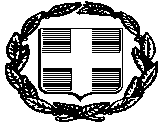 ΕΛΛΗΝΙΚΗ ΔΗΜΟΚΡΑΤΙΑΝΟΜΟΣ ΑΤΤΙΚΗΣ                                                     ΔΗΜΟΣ ΧΑΛΑΝΔΡΙΟΥΤου………………………………………………………………………………………………………………………..……………...με έδρα τ.......……………………………Οδός…………………………………Αριθ.…………… Τ.Κ..…………….. Τηλ. …………………….….. Fax ………………………. Email: ………………………………….Αφού έλαβα γνώση των όρων της μελέτης για την προμήθεια με τίτλο :   ………………………………….……………………………………………………………………………………………………………………….. Καθώς και των συνθηκών εκτέλεσης αυτής υποβάλλω την παρούσα προσφορά και δηλώνω ότι:- Τα προσφερόμενα είδη πληρούν τις προδιαγραφές της μελέτης.- Αποδέχομαι πλήρως και χωρίς επιφύλαξη όλα αυτά και αναλαμβάνω την εκτέλεση της προμήθειας με τις ακόλουθες τιμές επί των τιμών του Τιμολογίου μελέτης και του Προϋπολογισμού της μελέτης.Χαλάνδρι, .................... 2021                                                                                                         Ο ΠΡΟΣΦΕΡΩΝ                                    	Υπογραφή & σφραγίδαΕΝΤΥΠΟ ΟΙΚΟΝΟΜΙΚΗΣ ΠΡΟΣΦΟΡΑΣ ΟΜΑΔΑ 4 για «Αντισηπτικό δέρματος»Α.Μ. 40/2021Ομάδα 4 Αντισηπτικό δέρματοςΟμάδα 4 Αντισηπτικό δέρματοςΟμάδα 4 Αντισηπτικό δέρματοςΟμάδα 4 Αντισηπτικό δέρματοςΟμάδα 4 Αντισηπτικό δέρματοςΟμάδα 4 Αντισηπτικό δέρματοςα/αΠεριγραφήΜονάδα μέτρησης Σύνολο Ενδεικτική Τιμή Μονάδας (€) Τιμή Προσφοράς (€)1Υγρό αντισηπτικό δέρματος σε μορφή gel με περιεκτικότητα σε αιθυλική αλκοόλη μεγαλύτερη ή ίση του 70%, σε συσκευασία του 1 λίτρου με έγκριση Ε.Ο.Φ. Τεμάχιο  13125,002Υγρό αντισηπτικό δέρματος σε μορφή gel με περιεκτικότητα σε αιθυλική αλκοόλη μεγαλύτερη ή ίση του 70%, σε συσκευασία των 4 λίτρων με έγκριση Ε.Ο.Φ.Τεμάχιο  10011,00Σύνολο ομάδας 4Σύνολο ομάδας 4Σύνολο ομάδας 4Σύνολο ομάδας 4Σύνολο ομάδας 4Φ.Π Α. 6%Φ.Π Α. 6%Φ.Π Α. 6%Φ.Π Α. 6%Φ.Π Α. 6%Γενικό Σύνολο ομάδας 4Γενικό Σύνολο ομάδας 4Γενικό Σύνολο ομάδας 4Γενικό Σύνολο ομάδας 4Γενικό Σύνολο ομάδας 4